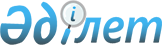 Об оказании материального обеспечения детей-инвалидов, воспитывающихся и обучающихся на дому в Атбасарском районе
					
			Утративший силу
			
			
		
					Постановление акимата Атбасарского района Акмолинской области от 20 мая 2010 года № А-5/129. Зарегистрировано Управлением юстиции Атбасарского района Акмолинской области 29 июня 2010 года № 1-5-137. Утратило силу постановлением акимата Атбасарского района Акмолинской области от 22 августа 2014 года № а-8/359      Сноска. Утратило силу постановлением акимата Атбасарского района Акмолинской области от 22.08.2014 № а-8/359 (вводится в действие со дня подписания).

      В соответствии с Бюджетным кодексом Республики Казахстан от 4 декабря 2008 года, Законами Республики Казахстан от 23 января 2001 года «О местном государственном управлении и самоуправлении в Республике Казахстан», от 13 апреля 2005 года «О социальной защите инвалидов в Республике Казахстан», акимат Атбасарского района ПОСТАНОВЛЯЕТ:



      1. Оказать материальное обеспечение детям-инвалидам, воспитывающимся и обучающимся на дому (далее - материальное обеспечение) в Атбасарском районе.



      2. Установить, что:

      1) материальное обеспечение предоставляется по заключению психолого-медико-педагогической консультации государственного учреждения (далее - ГУ) «Управление образования Акмолинской области» о необходимости воспитания и обучения ребенка-инвалида на дому с месяца подачи документов;

      2) материальное обеспечение назначается в течение года в размере шести месячных расчетных показателей на квартал, на каждого ребенка-инвалида, не достигшего восемнадцати лет;

      3) выплата материального обеспечения производится за истекший квартал по мере поступления финансирования. При наступлении обстоятельств, влекущих прекращение выплаты материального обеспечения (достижение ребенком-инвалидом возраста восемнадцати лет, смерть ребенка-инвалида, снятие инвалидности), выплата прекращается с месяца, следующего за месяцем, в котором наступили соответствующие обстоятельства.



      3. Государственному учреждению «Отдел занятости и социальных программ Атбасарского района» принять меры по обеспечению своевременного освоения денежных средств, выделенных из районного бюджета для оказания социальной помощи детям-инвалидам, воспитывающимся и обучающимся на дому.



      4. Контроль за исполнением данного постановления возложить на заместителя акима Атбасарского района Каженова Ж.Г.



      5. Настоящее постановление акимата района вступает в силу со дня государственной регистрации в органах юстиции и вводится в действие со дня официального опубликования.      Аким Атбасарского района                   Р.Аубакиров
					© 2012. РГП на ПХВ «Институт законодательства и правовой информации Республики Казахстан» Министерства юстиции Республики Казахстан
				